Домашнее задание для 2 ДОП, от 15.01.22.Интервал. Повторять таблицу интервалов наизусть.Повторять попевки на м/б секунду и терцию. Построить интервал.Письменно в тетради построить интервал от звука вверх: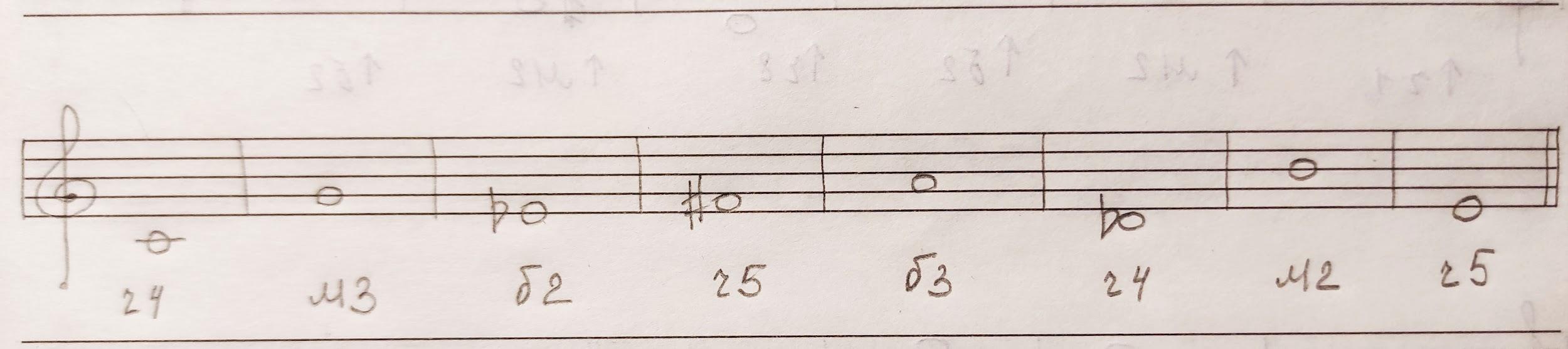 Обозн. Название интервалаСтупеневая величина Тоновая величина ч1Чистая прима1 ст. 0 т. м2Малая секунда2 ст. 0,5 т. б2Большая секунда2 ст. 1 т. м3Малая терция3 ст. 1,5 т. б3Большая терция3 ст. 2 т. ч4Чистая кварта4 ст. 2,5 т. ч5Чистая квинта5 ст. 3,5 т. 